Publicado en  el 03/02/2017 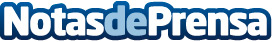 El iPad sigue registrando bajada de ventas en 2017El iPad registró un nuevo descenso de ventas e ingresos (YoY) pese a los esfuerzos de Apple por impulsar el producto en nuevos entornos. El iPad de 2017 es muy diferente al concebido en 2010Datos de contacto:Nota de prensa publicada en: https://www.notasdeprensa.es/el-ipad-sigue-registrando-bajada-de-ventas-en_1 Categorias: Imágen y sonido E-Commerce http://www.notasdeprensa.es